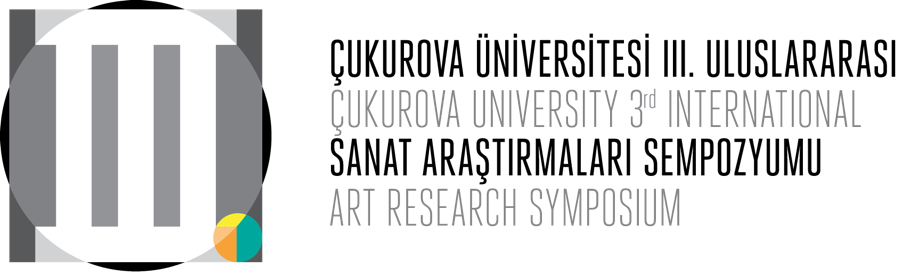 W O R K S H O P B İ L G İ   F O R M U  WorkshopYürütücüsü / YürütücüleriÜnvan Ad Soyad,  Bağlı olduğu kuruluşÜnvan Ad Soyad,  Bağlı olduğu kuruluşÖzetEn az 150 en fazla 300 kelimelik özet; problem, önem, amaç ve yöntem içermelidir. Gerekli olan mekan, donanım  ve etkinliğin gerçekleştirileceği süreProjeksiyon cihazı, masa, şövale ve  benzeri donanımlar dışındaki etkinliğe özel araç- gereç ve sarf malzemelerinin sağlanması, workshop yürütücülerinin sorumluluğundadır.Ön görülen katılımcı sayısı ve katılımcıların akademik düzeyi (lisans öğrencisi, lisans üstü eğitim öğrencisi, akademik personel)Özgeçmiş ve ilgili etkinlikler listesiEtkinliğin kazanımlarıEtkinliğin özgün yönü İletişim adresi ve telefonu